                                Liceo José Victorino Lastarria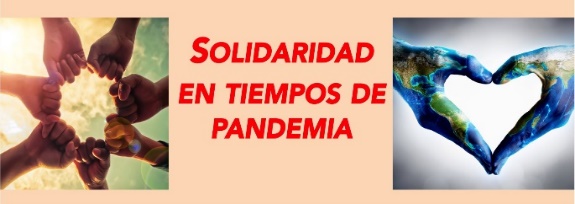                                                  Rancagua                           “Formando Técnicos para el mañana”                                   Unidad Técnico-PedagógicaGuía de Matemática 1° Medios “Potencia”Nombre:  _________________________________________________   Curso: ____________________________________________________   Fecha: Semana  del 17 de Agosto al 21 de agosto del 2020OA  2. Mostrar que comprenden las potencias de base racional y exponente entero: • transfiriendo propiedades de la multiplicación y división de potencias a los ámbitos numéricos correspondientes Objetivo de la clase: Utilizar correctamente la regla de la potencia.1.Calcular el valor de las siguientes potencias:Definición: (n veces)                                                    Ejemplo: 83 =  = 5121) 31 + 52 =	           2) 23 – 52  =		       3) 25 + 8 + 42 + 33	 =      	4) 62 + 72 – 83 =5) 122 – 93  =              6) 43 + 23 – 91  =                7) 102 + 82 + 33 =               8) 53 – 25  =9) 112 + 43 – 24  =     10) 82 – 63  =		      11) 95 – 73 =                     12) 23 – 45 + 92  =Propiedad de la división de Potencias de Igual Base: Ejemplo: 2.Calcula el valor de las siguientes potencias usando la propiedad de la división :1) =		           2) 		               3)                                     4)      	5)   =                     6)                              7)                          	8) 		                       9)  =                      10)      3. Usa tu calculadora y escribe el valor de cada potencia.	a) 56 =      	b) 28 =          	c)113 =       	d) 152 =       	e) 203 =          	f) 172 =4. Indica, en cada caso, qué potencia es mayor.  Verifica tus respuestas con la calculadora.a) 25  ____ 52	        b) 46 ____ 64	c) 92 ____ 29		d) 38 ____ 83	      5. Transforma cada potencia para que el exponente quede positivo y luego calcula su valor.	a) 2-3     		b) 3-2      	c) 5-2      	d) 2-5        	e) 10-1        	f) 4-1      	g)  1-46. Calcula el valor de cada potencia y luego multiplícalas para obtener el valor de cada expresión.	a) 24 · 2-3		b) 3-3 · 31	c) 53 · 5-2	d) 73 · 7-3                e) 2-4 · 23        f) 33 · 3-1       g) 5-3 · 527. Escribe cada expresión como una potencia con exponente negativo.8. Calcula el valor de cada potencia.9. Completa con el número que falta para que cada igualdad sea verdadera.a) 2     = 32 	b) 3     = 81	  c) 3	= 243	    d) 4    = 64        e) 5    = 625 	    Ticket de salida : (solo para los alumnos que no ingresan a las clases online )  1) ¿Cuál es el valor de ?                      3) ¿Cuál es el valor de   ?2) ¿Cuál es el valor de ??NO OLVIDES MANDAR LA GUIA A LAS PROFESORAS QUE CORRESPONDEN A TU CURSO.Lorena Palma Gutiérrez correo electrónico: lopag16@hotmail.com   CURSO 1A Y 1E      Gladys Espinosa Correo Electrónico: gladysespinosa1980@gmail.com   CURSO 1 B Jessica Parada Correo electrónico: jessmarg2007@hotmail.com CURSO:1C – 1D – 1F